 Нурлатское  Землячество  при открытии нового мусульманского образовательного  центра - имени Ахмадзаки хазрата Сафиуллина в Нурлате…         Сегодня, 6-го Мухаррама, Руководитель Нурлатского Землячества в г. Казани и Казанского отделения Всемирного конгресса татар Фарид Фаизович Мифтахов принял участие в торжественном открытии образовательного центра имени Ахмадзаки хазрата Сафиуллина в г. Нурлат. (в 2017 году Фарид Мифтахов был инициатором проведения Первого  чтения Ахматзаки Сафиуллина в с. Курманаево Нурлатского  района РТ). 	. 	Главным гостем церемонии стал глава мусульман Татарстана Камиль хазрат Самигуллин. Также в торжестве приняли участие глава Нурлатского муниципального района и города Нурлат Алмаз Ахметшин и имам-мухтасиб Нурлатского района Наиль хазрат Абулханов. Разделить радость нурлатцев приехали и другие известные мусульманские, государственные и общественные деятели: советник муфтия РТ по работе с мухтасибатами Равиль хазрат Зуферов, председатель Совета аксакалов ДУМ РТ Айрат хазрат Аюпов,,  директор медресе имени 1000-летия принятия Ислама Ильяс хазрат Зиганшин, имам-мухтасибы Чистопольского, Алькеевского, Черемшанского, Алексеевского, Спасского, Новошешминского районов.										 Гости поздравили местных мусульман с долгожданным событием и выразили свои добрые пожелания. В свою очередь глава района Алмаз Салимович поделился своими воспоминаниями об истории строительства центра отметил, что все работы проходили при активной поддержке нурлатцев и на народные средства.  Со словами приветствия выступил и муфтий Татарстана Камиль хазрат Самигуллин.– В 90-е годы прошлого столетия в Татарстане оставалось всего 23 мечети, - сказал он. - Хвала Аллаху, что сегодня их уже больше 1500. Вместе с мечетями у нас открываются и медресе. Очевидно, что создание мусульманских образовательных центров для мусульман нашей республики гораздо более важно, чем строительство мечетей, поскольку духовно безграмотные и непросвещенные люди не станут посещать дома Всевышнего. Вспомните, каким воспитал своего единственного сына Ибрахим (алейхисалям). Даже когда отец сообщил ему о том, что Аллах потребовал его в жертву, он сказал: «Отец мой! Сделай то, что тебе велено. Если Аллах пожелает, ты найдешь меня одним из терпеливых». Сын, отец которого ведет для принесения в жертву, начинает свое обращение со слов «Отец мой». Эти слова являются выражением любви. Значит, тот факт, что немного спустя он будет принесен в жертву, ничуть не уменьшило любви Исмаила к своему отцу и к Аллаху Всевышнему. Таковым было его воспитание, которое дал ему его отец. В то же время он не забывает говорить «иншаАллах». Он не демонстрирует показную браваду и не жаждет слов восхищения в свой адрес, а хочет быть поистине терпеливым и богобоязненным. Дай Аллах, чтобы в стенах вашего нового медресе дети воспитывались такими же богобоязненными и просвещенными. Медресе нам необходимы как вода и воздух, поскольку дорога в Рай без религиозных знаний бывает очень тяжелой. Пусть ваш образовательный центр подарит нашему народу новых Марджани, Баруди и Ахмадзаки хазратов!В завершение своей речи муфтий хазрат также вручил благодарственные письма участникам и организаторам строительства мусульманского образовательного центра.    Строительство образовательного центра имени Ахмадзаки хазрата Сафиуллина началось в 2001 году по инициативе и благодаря стараниям Ильяса хазрата Амишева, а также поддержке руководства района. В здании площадью 1800 кв.м. уже расположились учебные классы, библиотека, общежитие на 60 мест для шакирдов центра. Здесь будут преподавать занятия по Куръану, арабскому языку и примечетские курсы по программе ДУМ РТ. Однако деятельность центра планируется развивать в разных направлениях. Помимо духовно-просветительских функций для взрослых и детей, здесь созданы условия для проведения обрядов никаха и имянаречения, совершения коллективных намазов, организации различных собраний и мероприятий. Кроме того, в центре создан музей-выставка, посвященная жизни и деятельности выдающегося татарского богослова, уроженца Нурлатского района Ахмадзаки хазрата Сафиуллина.После завершения торжественной церемонии гости совершили коллективный намаз в новой мечети "Миннегель", распахнувшей свои двери в мае 2019 года. Намаз возглавил муфтий Камиль хазрат Самигуллин. В рамках рабочей поездки в район, его также познакомили с социальной инфраструктурой города и доложили о ситуации в национально-религиозной сфере. На сегодняшний день в Нурлатском мухтасибате функционирует 39 мечетей. В Республике Татарстан работают 9 медресе, Российский исламский институт, Казанский исламский университет, Болгарская исламская академия, а также Всероссийский совет по исламскому образованию. 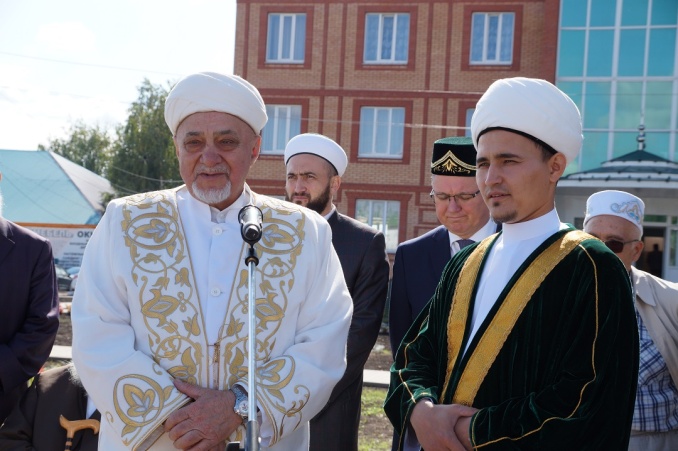 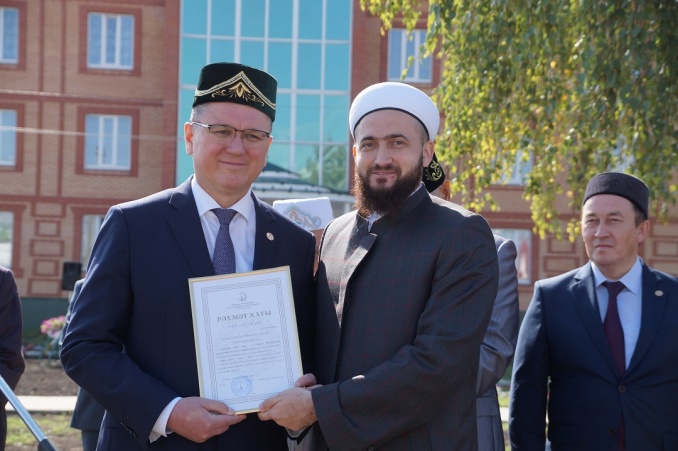 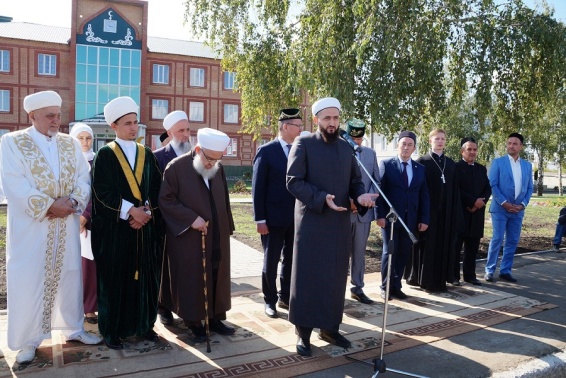 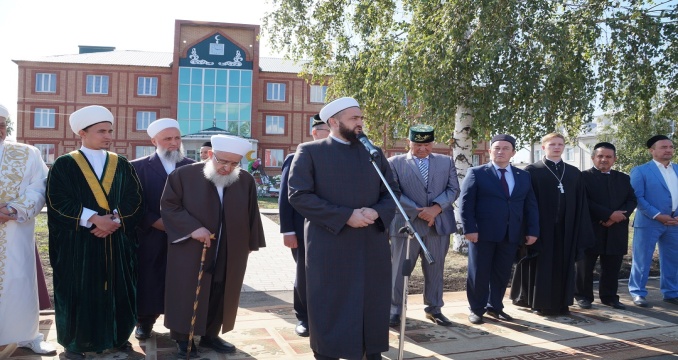 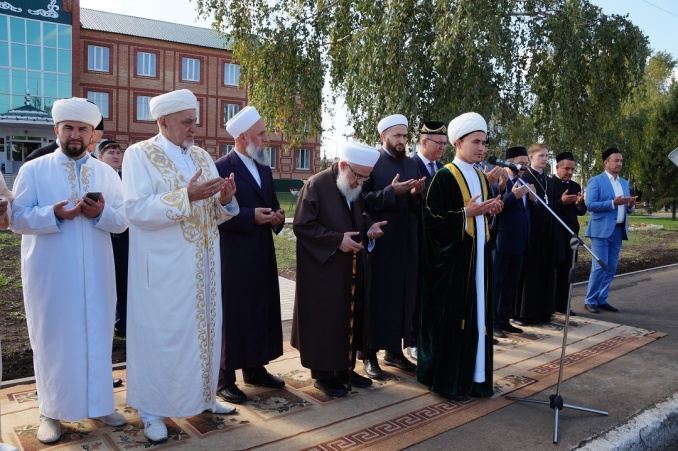 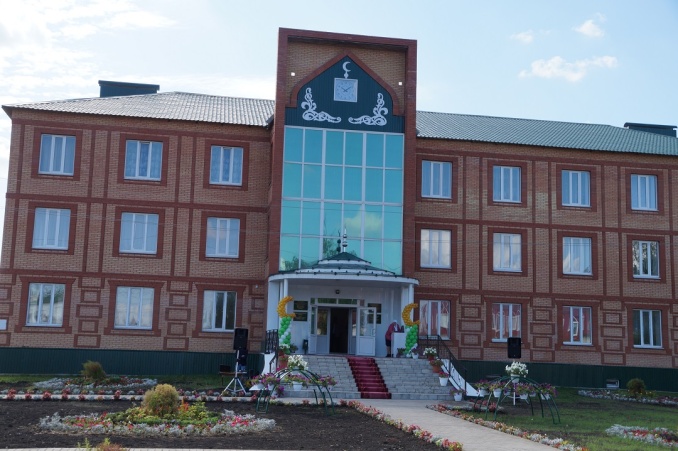 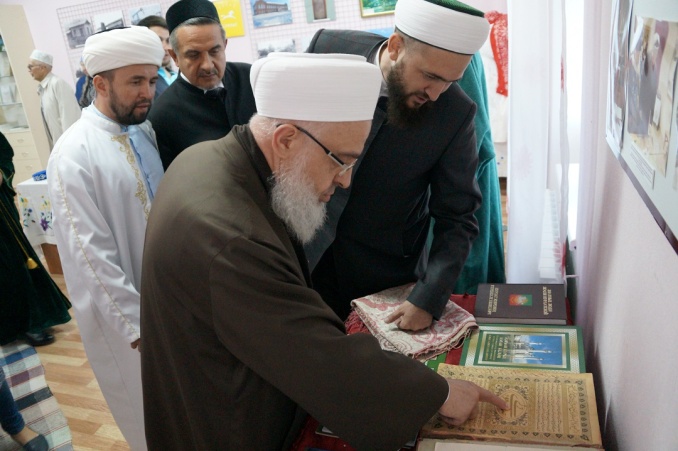 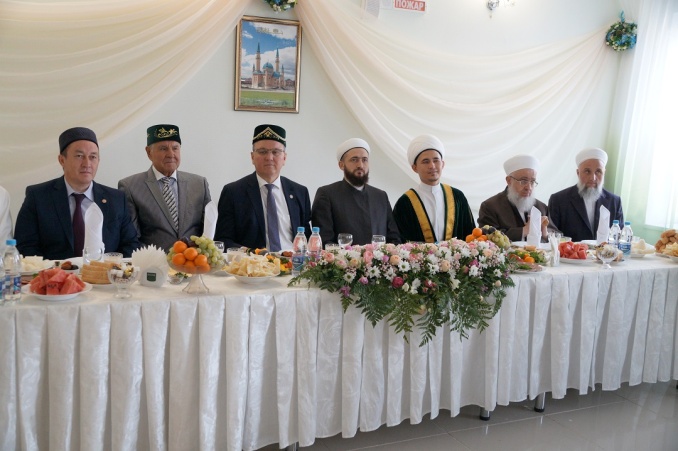 